Конспект открытого занятия по развитии речи на занятиях педагога-психолога в подготовительной группе«Веселые игры от Буратино»Подготовила:педагог-психологМасякина И. В.Цель: развитие познавательных процессов (логическое мышление, память, слуховое и зрительное внимание, связную речь)Задачи:1. Работа с мыслительными процессами;2. Работа с процессом восприятия (зрительным и слуховым);3. Работа с мелкой и общей моторикой;4. Закрепление ориентировки на листе;5. Закрепление счета, знания основных цветов;6. Работа с процессом внимания и его свойствами (концентрация, распределение, избирательность);7. Упражнять в умении выделять звук в начале слова.8. Упражнять в умении составлять зашифрованные слова из картинок.Ход занятия:Приветствие.Дети сидят за столами.-Я рада видеть вас здоровыми, весёлыми! Мне очень хочется, чтобы такое настроение у вас сохранялось до самого вечера! А для этого мы должны чаще улыбаться и помогать друг другу! Ребята, давайте улыбнемся друг другу, нашим гостям! И пусть хорошее настроение не покидает нас целый день!Обратить внимание на посылку.- Ребята, посмотрите, кто-то оставил нам посылку. Посмотрим, что в ней? Может там есть подсказка от кого эта посылка.(Достать из посылки пазлы с изображением Буратино.)-Ребята давайте сложим пазлы и узнаем кто прислал посылку.Дидактическая игра «Собери картинку»-Ребята, вы догадались от кого мы получили посылку? Чье изображение у нас получилось?(Буратино)- Ребята, давайте посмотрим, в посылке еще что-то есть.Достать из посылки конверт с письмом:«Ребята, я подготовил для вас несколько увлекательных заданий. После того как вы с ними справитесь, вы получите «золотой ключик», с помощью которого вы сможете открыть коробочку с сюрпризом. Желаю удачи!»С уважением, Буратино!- Итак, ребята, Буратино приготовил для вас задания. Готовы их выполнять? Тогда приступим.1.Упражнение «Маленький конструктор»Достать конверт №1 с картинками- схемами (грузовик, автобус, конфета, домик).- Какие интересные картинки, что вы на них видите, назовите?(грузовик, автобус, конфета, домик)-А из каких геометрических фигур состоят эти предметы?(из квадратов, треугольников и кругов)-Давайте с вами сделаем такие же?Дети выкладывают из геометрических фигур предметы.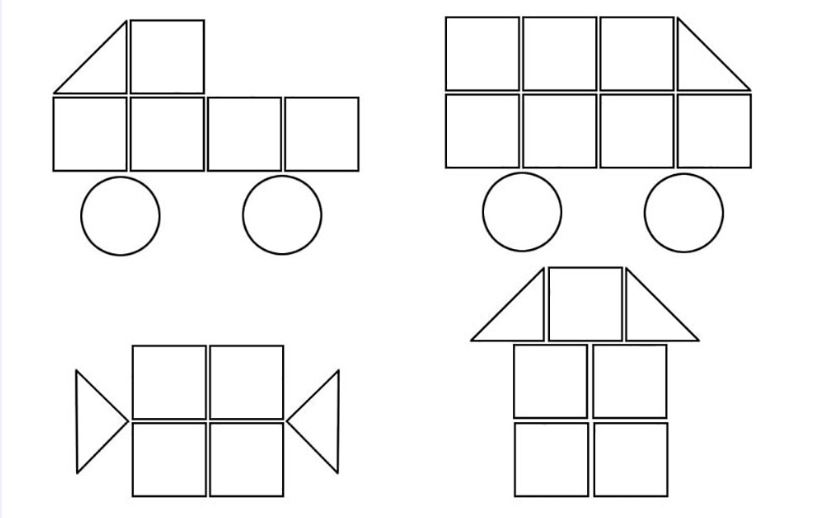 2. Упражнение с карандашом.Достать из посылки конверт №2 с изображением карандаша.-Ребята Буратино подготовил для вас упражнение с карандашом. Давайте выполним его?Вперёд назад карандаш катаемСилу рук мы развиваем. (Катают карандаш по столу)Карандаш в ладошки взяли (держат карандаш между ладошками)И в ладошках покатали. ( Катают карандаш между ладошками)Вентилятор подключили (слегка нажимают карандашом в центр ладошки левой руки)Холодок мы ощутили. (Вращают карандаш двумя пальчиками в направлении от себя)В центре кнопочку нажали (слегка нажимают карандашом в центр ладошки левой руки)Направленье поменяли.(Поворачивают карандаш двумя пальчиками по направлению к себе)3. Работа с планом (на столе стаканчики с карандашами).- Ребята, давайте посмотрим, что в следующем конверте.Достать из посылки конверт №3).– Буратино подготовил для вас схемы.Дети слушают указания педагога и карандашом прослеживают путь к домику.-В домике, под каким номером мы оказались?(под номер 3).– Правильно, под номером 3.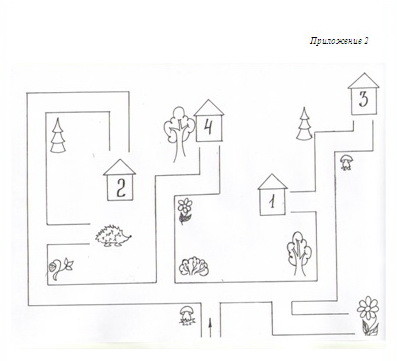 4. Словесная игра «Скажи наоборот» (сидя за столами, по очереди).Достать конверт №4 с карточкой с словами, и играем в игру.Веселый – … (грустный);Широкий - … (узкий);Чистый - … (грязный);Длинный - … (короткий);Громкий - … (тихий);Высокий - … (низкий);Темный - … (светлый);Холодный - … (горячий, теплый);Медленный - … (быстрый);Маленький - … (большой);Глубокий – …. (мелкий);Добрый – … (злой);Горький – … (сладкий);Далекий – … (близкий);Сильный – … (слабый);5. Физкультминутка «Разноцветные ладошки»Достать конверт №6 с ладошками разного цвета.-Сейчас я вам буду показывать ладошки разного цвета, когда я покажу вам красную ладошку- хлопаем в ладоши, зеленую-топаем ногами, желтую- руки вверх, синюю- поворачиваемся вокруг себя.6. Упражнение «Какая цифра, такой цвет»Достать из посылки конверт №6 с цветными схемами.-Ребята, давайте попробуем позаниматься со схемами.У каждого ребенка на столе схема с цифрами, и сверху соответствующий ей цвет. Задать детям вопросы:- «Какая цифра предшествующая.-Какая последующая.-Посчитай от 7до 2,-от 2до 10,-Какой цвет соответствует цифре 5, 9 и т.д.8.- Итак, у нас остался последний конверт. Давайте посмотрим, что в нем! Достать 3 «золотых ключика».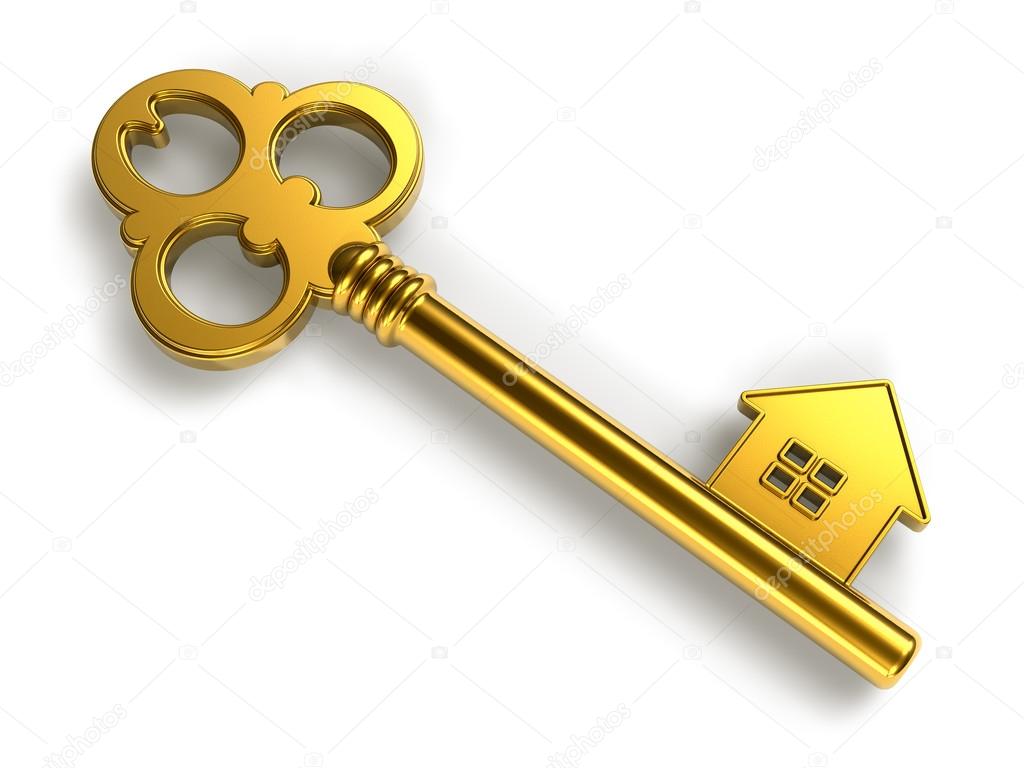 - Молодцы, ребята, вы справились со всеми заданиями от Буратино. Но посмотрите здесь 3 ключика, Нужно подобрать какой из них подойдет к нашей коробочке.Дети подбирают и получают приз от Буратино!-Ну, вот мы и справились с увлекательными заданиями от Буратино.- спасибо вам большое за работу и до свидания.